Отрочество – этап онтогенеза,находящийся между детством и ранней юностью. Он охватывает период от 10-11 до13-14 лет, совпадающий в современнойроссийской школе со временем обучения детей в 5-8 классах.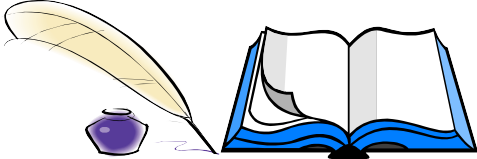 Позитивный смысл подросткового кризиса в том, что через него,через борьбу за независимость подросток удовлетворяет потребностьв самопознании и самоутверждении.У подростка возникает чувство уверенности в себе,формируются способы поведения,позволяющие в дальнейшем справляться с жизненными трудностями.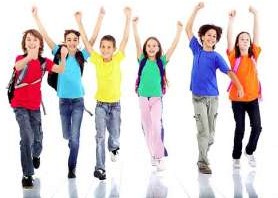 Рекомендуемая литератураГрэй Дж. Дети – с небес. Искусство позитивного воспитания. Как развить в ребенке дух сотрудничества, отзывчивость и уверенность в себе/ Перев. с англ. М., 2005.Гиппенрейтер Ю.Б.“Общаться с ребѐнком. Как?” Москва, АСТ, 2007г.Егорова А. Как правильно общаться с ребенком.М., 2007.Кулагина И.Ю. Возрастная психология (развитие ребенка от рождения до 17 лет). М.: Дрофа- Плюс, 2005.Кэмпбелл, Р. Как на самом деле любить детей. – М., 1990.Ломтева Т.А. Большие игры маленьких детей. Учимся понимать своего ребенка (от 0 до 14лет). М.: Дрофа-Плюс, 2005.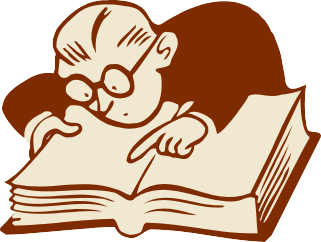 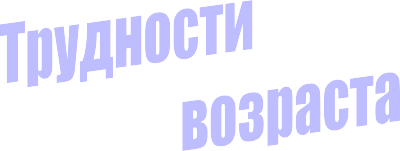 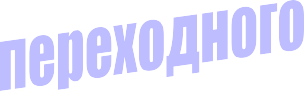 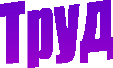 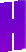 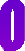 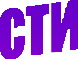 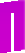 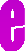 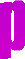 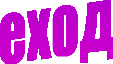 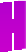 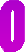 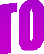 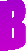 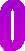 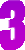 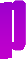 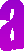 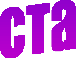 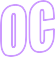 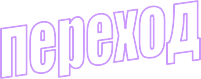 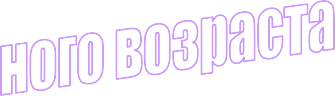 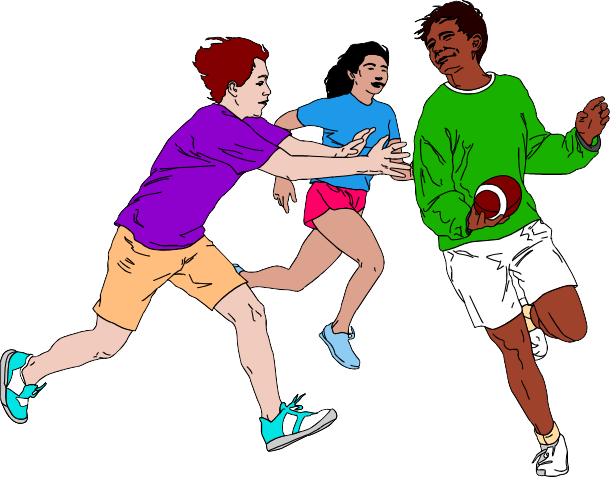 2020г.Подростковый возраст – период активного формирования мировоззрения человека. В этом возрасте совершенствуется самооценка и самопознание, что оказывает сильное влияние на развитие личности в целом. Самооценка	является	центральным новообразованием подросткового возраста, а ведущей деятельностью является общение и общественно значимая деятельность.К подростковым трудностям относятся: резкое снижение учебной мотивации, потребность во взрослом общении, импульсивность подростка.Развитие учебной мотивации:Интересуйтесь	предметами	ребенка, которые он изучает в школе.Не угрожайте и не унижайте ребенка.Не	говорите	о	школе	плохо	и	не критикуйте учителей.Отстаивая свое мнение, разговаривайте с ребенком твердо, но спокойно.Воспитание устойчивого нравственного поведения:Задача родителей – помочь ребенку научиться регулировать свое поведение. Оценка родителей, сравнение с положительными героями кино, литературных произведений, пример значимого для подростка старшего товарища или взрослого, анализ поступков подростка, результатов его деятельности – вот перечень путей решения этой задачи.Развитие самостоятельности ребенкаявляется важной предпосылкойустойчивого нравственного поведения.Импульсивность подростка - следствие повышенной эмоциональной возбудимости,характерной для этого возраста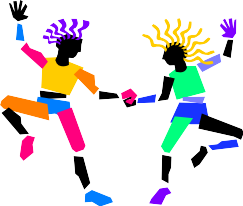 Всем родителям подростков надо помнить каждый день и час: отрочество – самый взрывоопасный возраст: подростокв это время – как раскаленная лампочкаКоррекция импульсивности:Определите	условия,	которые оказывают на ребенка неблагоприятное, возбуждающее воздействие и не подвергайте		ребенка		этому воздействию.Давайте короткие, четкие инструкции при постановке задач перед ребенком.Заранее обсудите с ребенком правила поведения в той или иной ситуации.Предоставляйте ребенку право выбора, при этом он должен объяснить, чем обусловлен этот выбор.Общаясь с ребенком, сохраняйте спокойствие. Помните, что ему передается ваше эмоциональное состояние.На развитие личности человека основное влияние оказывает его семья, стильсемейного воспитания в котором воспитывается ребенок с моментарождения.Оптимальным	условием	воспитания является сочетание требовательности и контроля с демократичностью и принятием.Ребенок, выросший в любви, поддержке скорее адаптируется к обществу, он более уравновешен и добр.Правила, поддерживающие в семье бесконфликтнуюатмосферу:	Поручите	 подростку	дело, подчеркивая, что вы уверены в его способности и силах.	Родительские требования не должны вступать в явное противоречие с важнейшими потребностями ребенка.	Необходимо прививать детям непреходящие ценности: честности, трудолюбия, благородства, уваженияк личности другого.	Главным в отношениях между родителями и детьми является принцип двустороннего уважения .«Учите детей думать».	Ограничения, требования, запреты должны быть согласованы взрослыми между собой.	Тон, в котором сообщается требование или запрет, должен быть скорее дружественно-разъяснительным, чем повелительным.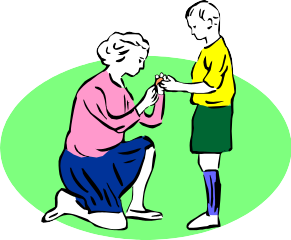 